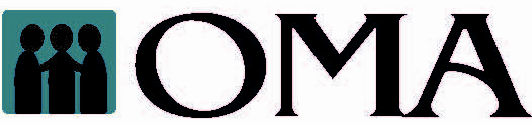 OREGON MEDIATION ASSOCIATIONOMA Board of Directors Nomination FormThank you for your interest in serving on the OMA Board of Directors. Be sure to read the Responsibilities and Qualifications document (http://www.ormediation.org/about-oma/meet-our-board-of-directors/board-responsibilities-and-qualifications/).  We also invite your to discuss your interest with a Nominations Committee or other board member before submitting this form.Copy-and-paste the questions below into an email, or print and use this sheet and attached pages, scanning the result.  Please limit your application to no more than two typewritten pages or equivalent. E-mail your completed form to the OMA Office (OMA@ORMediation.org); please write “Board Application” and your name in the subject line.Date:  					Name:  												Address:  												City:  					 State:  			 Zip:  				Phone:  					 Cell Phone:  					Email:  								 Please briefly describe why you are interested in serving on the OMA Board     Directors.How long have you been an OMA member? Have you been involved with any OMA committees or projects? If so, please describe your involvement.What is your current occupation/employment/work? Please summarize your experience with non-profit organizations.Please describe the contributions you expect to make to the OMA Board and how those contributions match the needs articulated by the Board under the “Qualifications” section of “Responsibilities and Qualifications for OMA Board of Directors.” Please include three references, along with their phone numbers and email addresses.  Include at least one person who is familiar with your qualifications and capacity for being an effective board member.